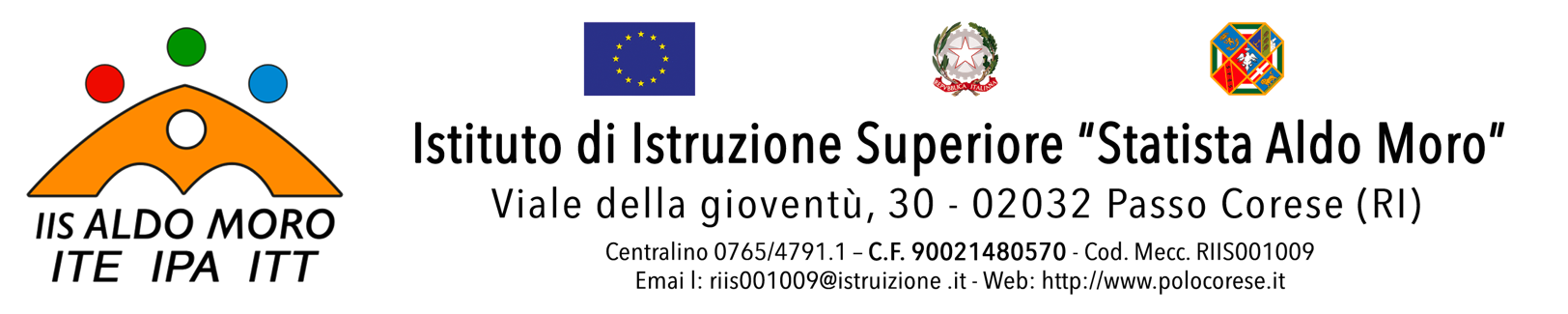 VERIFICA INTERMEDIAPiano Educativo Individualizzato(art. 7, D. Lgs. 13 aprile 2017, n. 66 e s.m.i.)Anno Scolastico __________STUDENTE/ESSA ____________________________       codice sostitutivo personale ____________ Classe _________________ 	 Plesso o sede__________________ Progetto Individuale      redatto in data _____________  non redattoo suo delegato4. Osservazioni sullo studente/essa per progettare gli interventi di sostegno didattico Punti di forza sui quali costruire gli interventi educativi e didatticiRevisione 			Data: ______________ 5. Interventi per lo/a studente/essa: obiettivi didattici, strumenti, strategie e modalitàRevisione 					Data: ______________ 6. Osservazioni sul contesto: barriere e facilitatori Revisione 			Data: ______________ Revisione 				Data: ______________ 8. Interventi sul percorso curricolare Revisione 			Data: ______________ 8.5 Criteri di valutazione del comportamento ed eventuali obiettivi specifici  Revisione 					Data: ______________ 9. Organizzazione generale del progetto di inclusione e utilizzo delle risorseRevisione 			Data: ______________ Verifica intermediaData _______________Verbale allegato n. _____Firma del dirigente Scolastico1 ………………………         .  Specificare i punti oggetto di eventuale revisioneSpecificare i punti eventualmente oggetto di revisione relativi alle Dimensioni interessateSpecificare i punti oggetto di eventuale revisioneSpecificare i punti eventualmente oggetto di revisioneSpecificare i punti oggetto di eventuale revisioneSpecificare i punti eventualmente oggetto di revisione (progettazione disciplinare e/o comportamento)Specificare i punti oggetto di eventuale revisione relativi alle risorse professionali dedicate